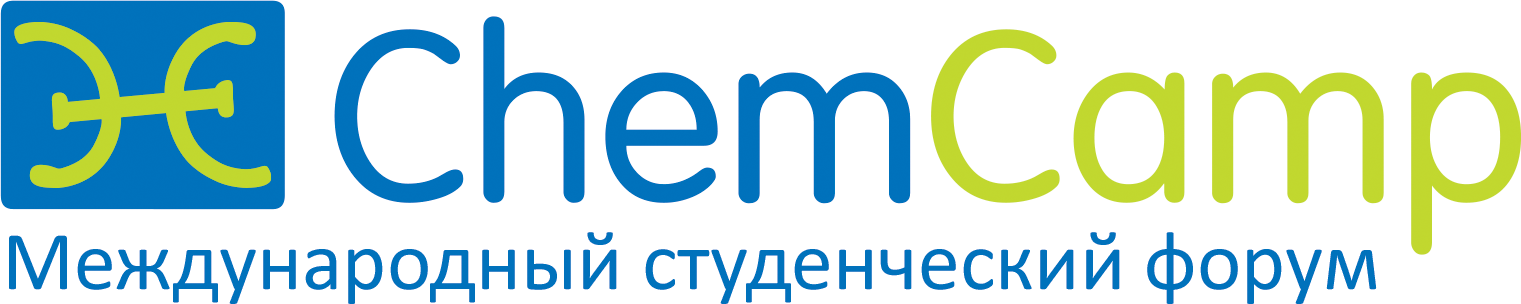 Ежегодный международный студенческий форум "ChemCamp 2014"  Химический факультет МГУ им. М. В. Ломоносова 23-27 апреля 2014Форум заключает в себе возможность для студентов и аспирантов представить себя в разных проявлениях современной химии: как науки, производства, бизнеса и карьеры.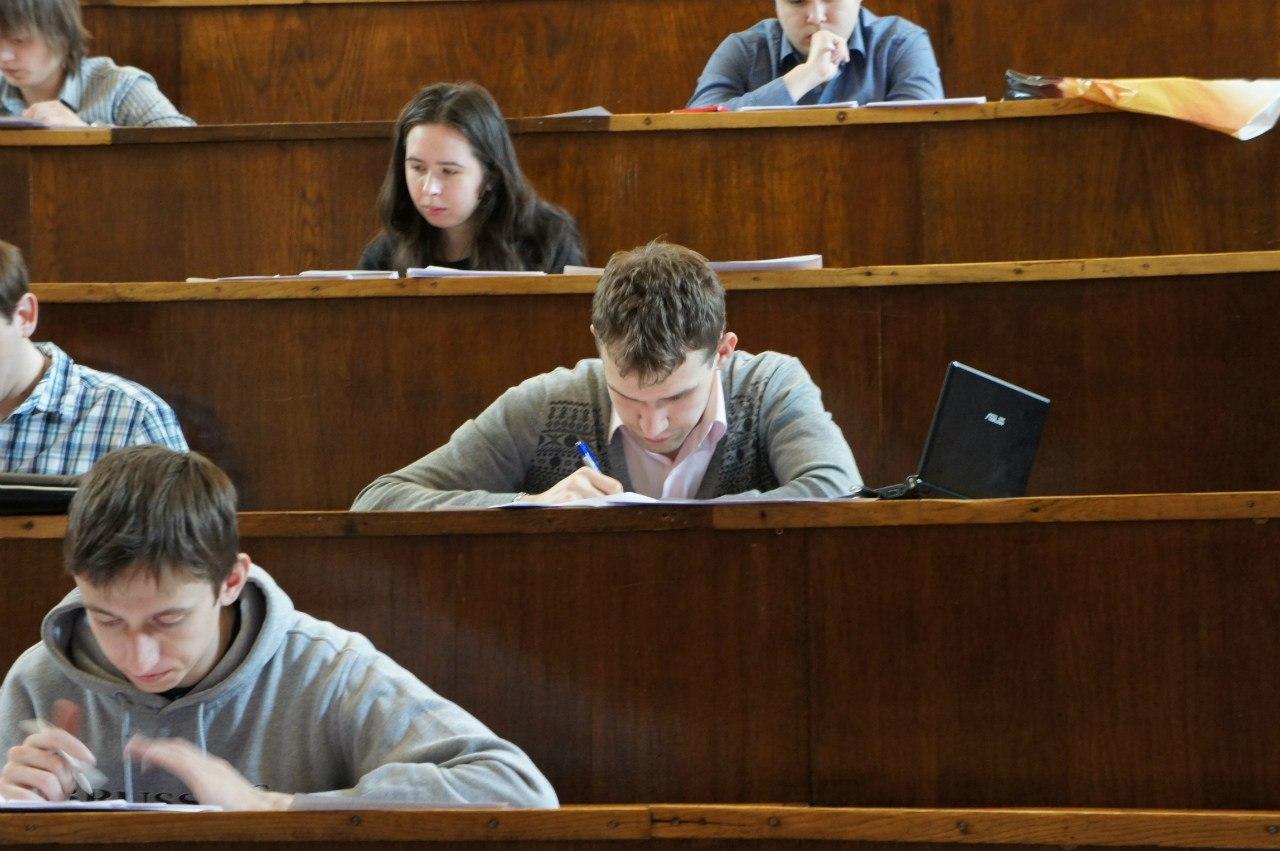    ХИМИЧЕСКАЯ ОЛИМПИАДАКлассические задачи по химии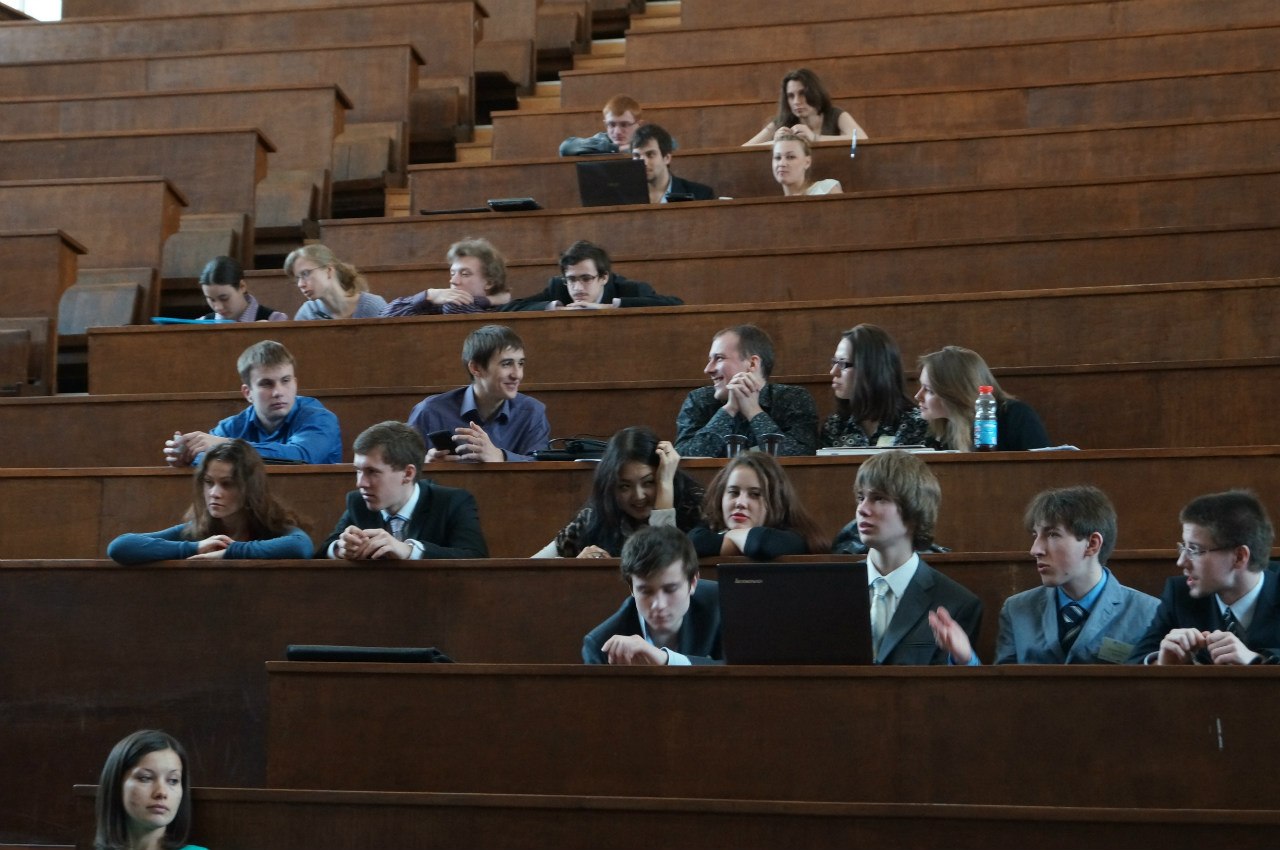 ХИМИЧЕСКИЙ ТУРНИРРеальные химико-технологические задачи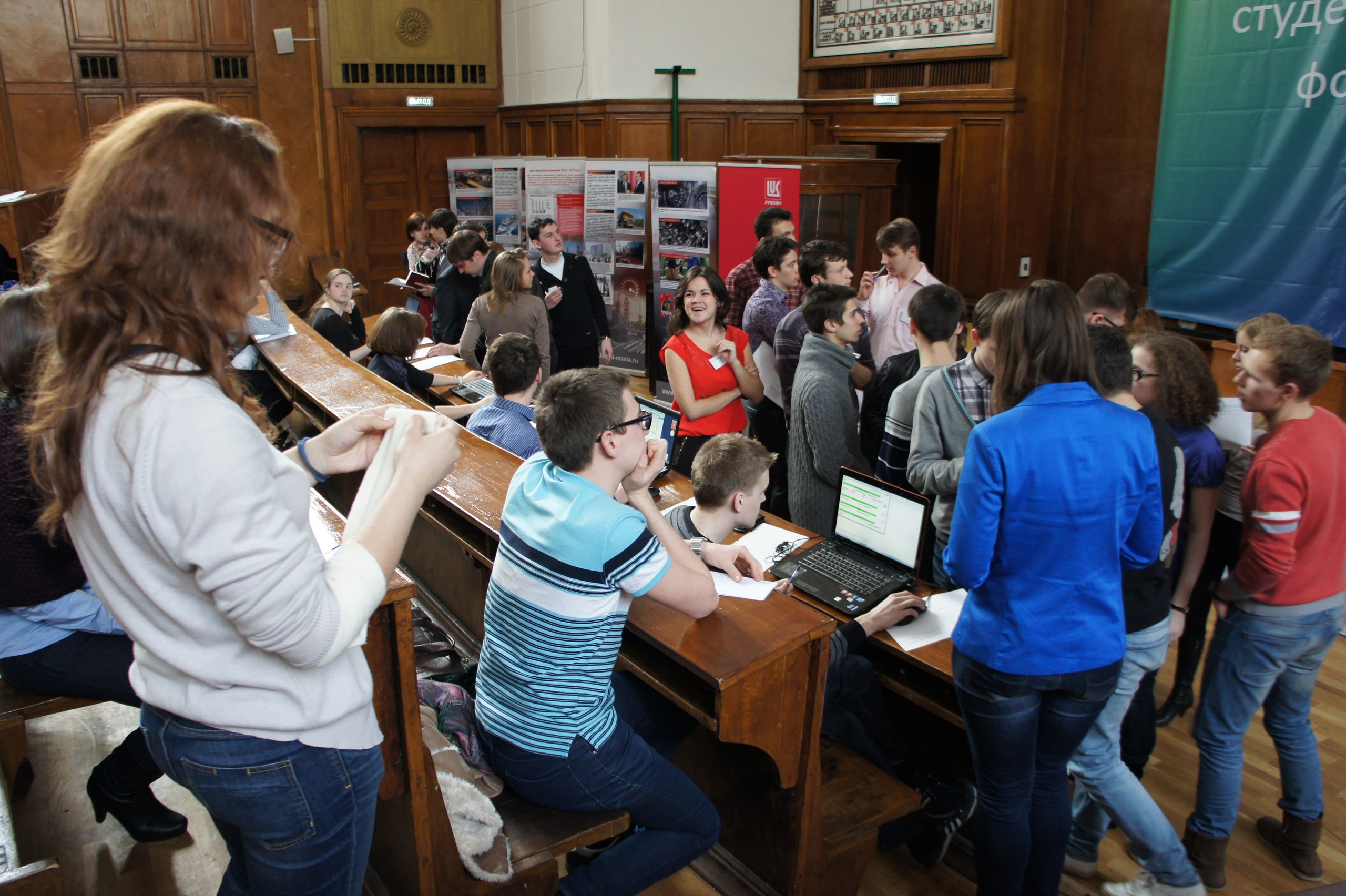 ТУРНИР БИЗНЕС-КЕЙСОВКейсы химических компаний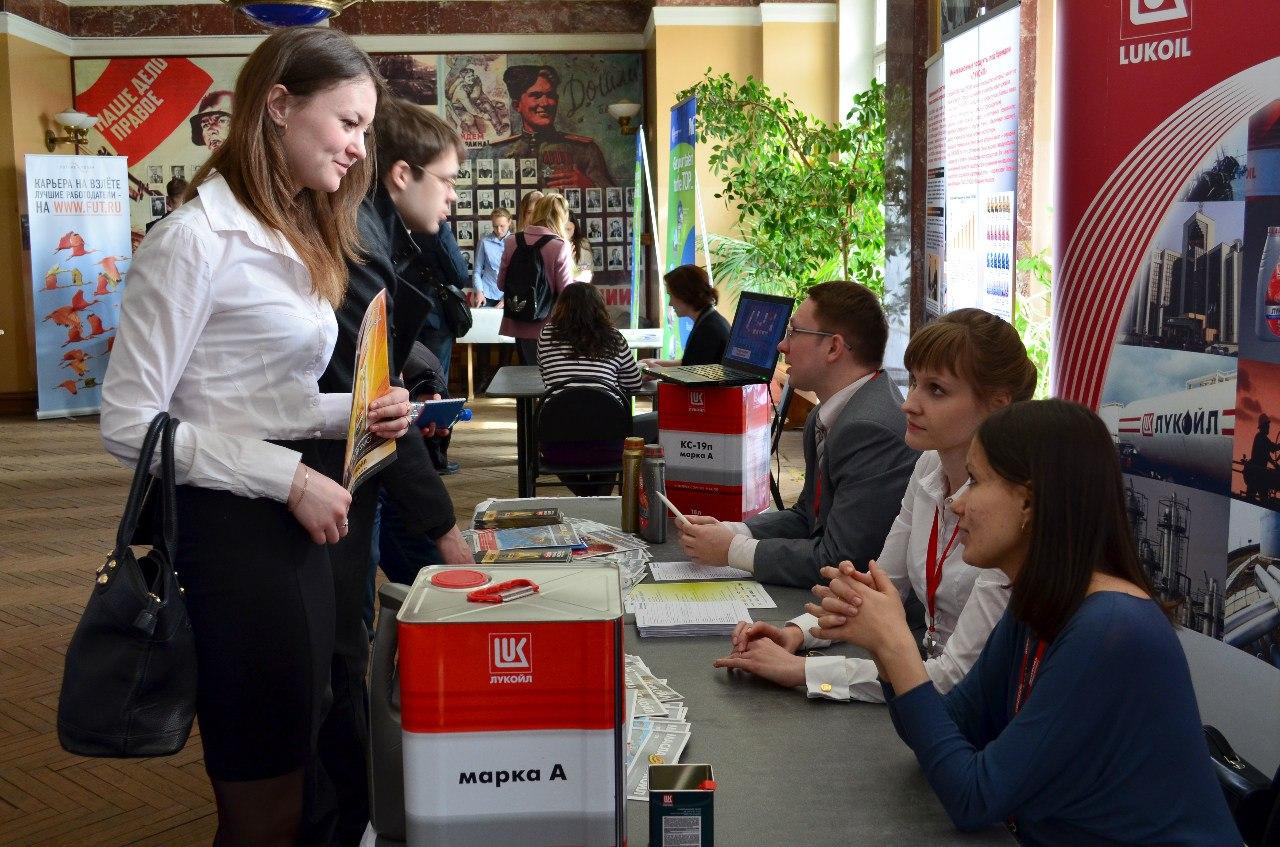 ДЕНЬ КАРЬЕРЫВстречи с представителями химических и нефтехимических компанийЗадачи отборочного (заочного) тура Олимпиады и Химического турнира будут опубликованы 28 февраля, Турнира бизнес-кейсов - 17 февраля.Прием решений задач заочного тура до 17 марта.Участие в форуме бесплатное, общежитие предоставляется.Победители получат ценные призы.Регистрация уже открыта!Зарегистрироваться и узнать подробности: ChemCamp.ru  		Задать вопросы: vk.com/chemcamp